     							 __________________		«____» ______________ 20__ р(Подпись)				(Дата заполнения)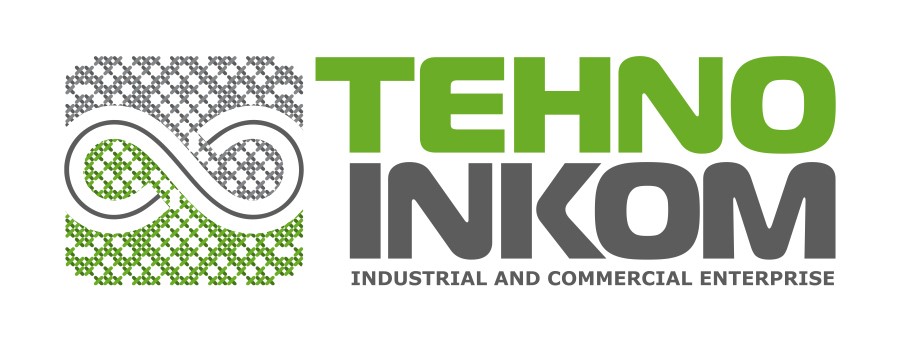 Украина, г. Черкассы, ул. Лесная, 6, 18031094 8 385 808  047 2 385 808E-mail: tehnoincom@ukr.net  www.tehnoincom.com.uа      Украина, г. Черкассы, ул. Лесная, 6, 18031094 8 385 808  047 2 385 808E-mail: tehnoincom@ukr.net  www.tehnoincom.com.uа      Украина, г. Черкассы, ул. Лесная, 6, 18031094 8 385 808  047 2 385 808E-mail: tehnoincom@ukr.net  www.tehnoincom.com.uа      Украина, г. Черкассы, ул. Лесная, 6, 18031094 8 385 808  047 2 385 808E-mail: tehnoincom@ukr.net  www.tehnoincom.com.uа      Украина, г. Черкассы, ул. Лесная, 6, 18031094 8 385 808  047 2 385 808E-mail: tehnoincom@ukr.net  www.tehnoincom.com.uа      Украина, г. Черкассы, ул. Лесная, 6, 18031094 8 385 808  047 2 385 808E-mail: tehnoincom@ukr.net  www.tehnoincom.com.uа      Украина, г. Черкассы, ул. Лесная, 6, 18031094 8 385 808  047 2 385 808E-mail: tehnoincom@ukr.net  www.tehnoincom.com.uа      Украина, г. Черкассы, ул. Лесная, 6, 18031094 8 385 808  047 2 385 808E-mail: tehnoincom@ukr.net  www.tehnoincom.com.uа      Украина, г. Черкассы, ул. Лесная, 6, 18031094 8 385 808  047 2 385 808E-mail: tehnoincom@ukr.net  www.tehnoincom.com.uа      Украина, г. Черкассы, ул. Лесная, 6, 18031094 8 385 808  047 2 385 808E-mail: tehnoincom@ukr.net  www.tehnoincom.com.uа      Украина, г. Черкассы, ул. Лесная, 6, 18031094 8 385 808  047 2 385 808E-mail: tehnoincom@ukr.net  www.tehnoincom.com.uа      Украина, г. Черкассы, ул. Лесная, 6, 18031094 8 385 808  047 2 385 808E-mail: tehnoincom@ukr.net  www.tehnoincom.com.uа      Украина, г. Черкассы, ул. Лесная, 6, 18031094 8 385 808  047 2 385 808E-mail: tehnoincom@ukr.net  www.tehnoincom.com.uа      Опросный лист для заказаШГРП / ГРУОпросный лист для заказаШГРП / ГРУОпросный лист для заказаШГРП / ГРУОпросный лист для заказаШГРП / ГРУОпросный лист для заказаШГРП / ГРУОпросный лист для заказаШГРП / ГРУОпросный лист для заказаШГРП / ГРУОпросный лист для заказаШГРП / ГРУОпросный лист для заказаШГРП / ГРУОпросный лист для заказаШГРП / ГРУОпросный лист для заказаШГРП / ГРУОпросный лист для заказаШГРП / ГРУОпросный лист для заказаШГРП / ГРУОпросный лист для заказаШГРП / ГРУОпросный лист для заказаШГРП / ГРУОпросный лист для заказаШГРП / ГРУОпросный лист для заказаШГРП / ГРУОпросный лист для заказаШГРП / ГРУОпросный лист для заказаШГРП / ГРУОпросный лист для заказаШГРП / ГРУОпросный лист для заказаШГРП / ГРУОпросный лист для заказаШГРП / ГРУОпросный лист для заказаШГРП / ГРУОпросный лист для заказаШГРП / ГРУОпросный лист для заказаШГРП / ГРУОпросный лист для заказаШГРП / ГРУОпросный лист для заказаШГРП / ГРУОпросный лист для заказаШГРП / ГРУОпросный лист для заказаШГРП / ГРУОпросный лист для заказаШГРП / ГРУОпросный лист для заказаШГРП / ГРУОпросный лист для заказаШГРП / ГРУОпросный лист для заказаШГРП / ГРУОпросный лист для заказаШГРП / ГРУОпросный лист для заказаШГРП / ГРУОпросный лист для заказаШГРП / ГРУОпросный лист для заказаШГРП / ГРУОпросный лист для заказаШГРП / ГРУОпросный лист для заказаШГРП / ГРУОпросный лист для заказаШГРП / ГРУОпросный лист для заказаШГРП / ГРУОпросный лист для заказаШГРП / ГРУ*1.Наименование организации (заказчик)Наименование организации (заказчик)Наименование организации (заказчик)Наименование организации (заказчик)Наименование организации (заказчик)Наименование организации (заказчик)Наименование организации (заказчик)Наименование организации (заказчик)Наименование организации (заказчик)Наименование организации (заказчик)Наименование организации (заказчик)Наименование организации (заказчик)Наименование организации (заказчик)Наименование организации (заказчик)*2.Телефон, факсТелефон, факсТелефон, факсТелефон, факс*3.Електронный адресЕлектронный адресЕлектронный адресЕлектронный адресЕлектронный адрес*4.Контактное лицо, ответственное за указанную информацию в данном опросном листе:Контактное лицо, ответственное за указанную информацию в данном опросном листе:Контактное лицо, ответственное за указанную информацию в данном опросном листе:Контактное лицо, ответственное за указанную информацию в данном опросном листе:Контактное лицо, ответственное за указанную информацию в данном опросном листе:Контактное лицо, ответственное за указанную информацию в данном опросном листе:Контактное лицо, ответственное за указанную информацию в данном опросном листе:Контактное лицо, ответственное за указанную информацию в данном опросном листе:Контактное лицо, ответственное за указанную информацию в данном опросном листе:Контактное лицо, ответственное за указанную информацию в данном опросном листе:Контактное лицо, ответственное за указанную информацию в данном опросном листе:Контактное лицо, ответственное за указанную информацию в данном опросном листе:Контактное лицо, ответственное за указанную информацию в данном опросном листе:Контактное лицо, ответственное за указанную информацию в данном опросном листе:Контактное лицо, ответственное за указанную информацию в данном опросном листе:Контактное лицо, ответственное за указанную информацию в данном опросном листе:Контактное лицо, ответственное за указанную информацию в данном опросном листе:Контактное лицо, ответственное за указанную информацию в данном опросном листе:Контактное лицо, ответственное за указанную информацию в данном опросном листе:Контактное лицо, ответственное за указанную информацию в данном опросном листе:Контактное лицо, ответственное за указанную информацию в данном опросном листе:Контактное лицо, ответственное за указанную информацию в данном опросном листе:Контактное лицо, ответственное за указанную информацию в данном опросном листе:Контактное лицо, ответственное за указанную информацию в данном опросном листе:Контактное лицо, ответственное за указанную информацию в данном опросном листе:Контактное лицо, ответственное за указанную информацию в данном опросном листе:Контактное лицо, ответственное за указанную информацию в данном опросном листе:Контактное лицо, ответственное за указанную информацию в данном опросном листе:Контактное лицо, ответственное за указанную информацию в данном опросном листе:Контактное лицо, ответственное за указанную информацию в данном опросном листе:Контактное лицо, ответственное за указанную информацию в данном опросном листе:Контактное лицо, ответственное за указанную информацию в данном опросном листе:Контактное лицо, ответственное за указанную информацию в данном опросном листе:Контактное лицо, ответственное за указанную информацию в данном опросном листе:Контактное лицо, ответственное за указанную информацию в данном опросном листе:Контактное лицо, ответственное за указанную информацию в данном опросном листе:Контактное лицо, ответственное за указанную информацию в данном опросном листе:Контактное лицо, ответственное за указанную информацию в данном опросном листе:Контактное лицо, ответственное за указанную информацию в данном опросном листе:Контактное лицо, ответственное за указанную информацию в данном опросном листе:Контактное лицо, ответственное за указанную информацию в данном опросном листе:Должность:Фамилия Имя Отчество : Фамилия Имя Отчество : Фамилия Имя Отчество : Фамилия Имя Отчество : Фамилия Имя Отчество : Фамилия Имя Отчество : Фамилия Имя Отчество : Фамилия Имя Отчество : *5.Местоположение (адрес) и название объекта:Местоположение (адрес) и название объекта:Местоположение (адрес) и название объекта:Местоположение (адрес) и название объекта:Местоположение (адрес) и название объекта:Местоположение (адрес) и название объекта:Местоположение (адрес) и название объекта:Местоположение (адрес) и название объекта:Местоположение (адрес) и название объекта:Местоположение (адрес) и название объекта:Местоположение (адрес) и название объекта:Местоположение (адрес) и название объекта:Местоположение (адрес) и название объекта:Местоположение (адрес) и название объекта:Местоположение (адрес) и название объекта:Местоположение (адрес) и название объекта:Местоположение (адрес) и название объекта:Местоположение (адрес) и название объекта:*6.Планируемая дата реализации продукта:Планируемая дата реализации продукта:Планируемая дата реализации продукта:Планируемая дата реализации продукта:Планируемая дата реализации продукта:Планируемая дата реализации продукта:Планируемая дата реализации продукта:Планируемая дата реализации продукта:Планируемая дата реализации продукта:Планируемая дата реализации продукта:Планируемая дата реализации продукта:Планируемая дата реализации продукта:Планируемая дата реализации продукта:Планируемая дата реализации продукта:Планируемая дата реализации продукта:Планируемая дата реализации продукта:Технические требованияТехнические требованияТехнические требованияТехнические требованияТехнические требованияТехнические требованияТехнические требованияТехнические требованияТехнические требованияТехнические требованияТехнические требованияТехнические требованияТехнические требованияТехнические требованияТехнические требованияТехнические требованияТехнические требованияТехнические требованияТехнические требованияТехнические требованияТехнические требованияТехнические требованияТехнические требованияТехнические требованияТехнические требованияТехнические требованияТехнические требованияТехнические требованияТехнические требованияТехнические требованияТехнические требованияТехнические требованияТехнические требованияТехнические требованияТехнические требованияТехнические требованияТехнические требованияТехнические требованияТехнические требованияТехнические требованияТехнические требованияТехнические требованияТехнические требования*1.Варианты исполнения:Варианты исполнения:Варианты исполнения:Варианты исполнения:Варианты исполнения:Варианты исполнения:Варианты исполнения:Варианты исполнения:Варианты исполнения:Варианты исполнения:ШГРП (в шкафу)ШГРП (в шкафу)ШГРП (в шкафу)ШГРП (в шкафу)ШГРП (в шкафу)ШГРП (в шкафу)ШГРП (в шкафу)ШГРП (в шкафу)ШГРП (в шкафу)ШГРП (в шкафу)ШГРП (в шкафу)ШГРП (в шкафу)ГРУ (на металлической раме)ГРУ (на металлической раме)ГРУ (на металлической раме)ГРУ (на металлической раме)ГРУ (на металлической раме)ГРУ (на металлической раме)ГРУ (на металлической раме)ГРУ (на металлической раме)ГРУ (на металлической раме)ГРУ (на металлической раме)ГРУ (на металлической раме)ГРУ (на металлической раме)ГРУ (на металлической раме)*2.Направление потока газа:Направление потока газа:Направление потока газа:Направление потока газа:Направление потока газа:Направление потока газа:Направление потока газа:Направление потока газа:Направление потока газа:Направление потока газа: слева направо слева направо слева направо слева направо слева направо слева направо слева направо слева направо слева направо слева направо слева направо слева направо справа налево справа налево справа налево справа налево справа налево справа налево справа налево справа налево справа налеводругоедругоедругое3.Присоединение ШГРП / ГРУПрисоединение ШГРП / ГРУПрисоединение ШГРП / ГРУПрисоединение ШГРП / ГРУПрисоединение ШГРП / ГРУПрисоединение ШГРП / ГРУПрисоединение ШГРП / ГРУПрисоединение ШГРП / ГРУПрисоединение ШГРП / ГРУПрисоединение ШГРП / ГРУ фланцевое по ГОСТ фланцевое по ГОСТ фланцевое по ГОСТ фланцевое по ГОСТ фланцевое по ГОСТ фланцевое по ГОСТ фланцевое по ГОСТ фланцевое по ГОСТ фланцевое по ГОСТ фланцевое по ГОСТ фланцевое по ГОСТ фланцевое по ГОСТрезьбовоерезьбовоерезьбовоерезьбовоерезьбовоерезьбовоерезьбовоерезьбовоерезьбовоепод приваркупод приваркупод приваркупод приваркупод приварку*4.Диаметр присоединительных патрубков:Диаметр присоединительных патрубков:Диаметр присоединительных патрубков:Диаметр присоединительных патрубков:Диаметр присоединительных патрубков:Диаметр присоединительных патрубков:Диаметр присоединительных патрубков:Диаметр присоединительных патрубков:Диаметр присоединительных патрубков:Диаметр присоединительных патрубков:Диаметр присоединительных патрубков:Диаметр присоединительных патрубков:Диаметр присоединительных патрубков:Диаметр присоединительных патрубков:Диаметр присоединительных патрубков:Диаметр присоединительных патрубков:Диаметр присоединительных патрубков:входвходвходвходвходвходвходвыходвыходвыходвыход*5.Обслуживание  ШГРП / ГРУ: Обслуживание  ШГРП / ГРУ: Обслуживание  ШГРП / ГРУ: Обслуживание  ШГРП / ГРУ: Обслуживание  ШГРП / ГРУ: Обслуживание  ШГРП / ГРУ: Обслуживание  ШГРП / ГРУ: Обслуживание  ШГРП / ГРУ: Обслуживание  ШГРП / ГРУ: Обслуживание  ШГРП / ГРУ: Обслуживание  ШГРП / ГРУ: Обслуживание  ШГРП / ГРУ: Обслуживание  ШГРП / ГРУ: Обслуживание  ШГРП / ГРУ: Обслуживание  ШГРП / ГРУ:  одностороннее одностороннее одностороннее одностороннее одностороннее одностороннее одностороннее одностороннее одностороннее одностороннее одностороннеедвустороннеедвустороннеедвустороннеедвустороннеедвустороннеедвустороннеедвустороннеедвустороннеедвустороннеедвустороннеедвустороннеедвустороннее*6.Количество линий редуцирования:Количество линий редуцирования:Количество линий редуцирования:Количество линий редуцирования:Количество линий редуцирования:Количество линий редуцирования:Количество линий редуцирования:Количество линий редуцирования:Количество линий редуцирования:Количество линий редуцирования:Количество линий редуцирования:Количество линий редуцирования:Количество линий редуцирования:Количество линий редуцирования:Количество линий редуцирования:1 линия + байпас1 линия + байпас1 линия + байпас1 линия + байпас1 линия + байпас1 линия + байпас1 линия + байпас1 линия + байпас1 линия + байпас1 линия + байпас1 линия + байпас 2 линии 2 линии 2 линии 2 линии 2 линии 2 линии 2 линии + байпас 2 линии + байпас 2 линии + байпас 2 линии + байпас 2 линии + байпас*7.Давление газа на входе (МПа):Давление газа на входе (МПа):Давление газа на входе (МПа):Давление газа на входе (МПа):Давление газа на входе (МПа):Давление газа на входе (МПа):Давление газа на входе (МПа):Давление газа на входе (МПа):Давление газа на входе (МПа):Давление газа на входе (МПа):Давление газа на входе (МПа):Давление газа на входе (МПа):МинимальноеМинимальноеФактическоеФактическоеФактическоеФактическоеФактическоеФактическоеФактическоеФактическоеФактическоеМаксимальноеМаксимальноеМаксимальноеМаксимальноеМаксимальноеМаксимальноеМаксимальное*8.Давление газа на выходе (кПа):Давление газа на выходе (кПа):Давление газа на выходе (кПа):Давление газа на выходе (кПа):Давление газа на выходе (кПа):Давление газа на выходе (кПа):Давление газа на выходе (кПа):Давление газа на выходе (кПа):Давление газа на выходе (кПа):Давление газа на выходе (кПа):Давление газа на выходе (кПа):Давление газа на выходе (кПа):МинимальноеМинимальноеМинимальноеМаксимальноеМаксимальноеМаксимальноеМаксимальноеМаксимальноеМаксимальноеМаксимальноеМаксимальноеМаксимальное*9.Расчетный расход газа (без учета коэффициента запаса по пропускной способности К = 1,2)Расчетный расход газа (без учета коэффициента запаса по пропускной способности К = 1,2)Расчетный расход газа (без учета коэффициента запаса по пропускной способности К = 1,2)Расчетный расход газа (без учета коэффициента запаса по пропускной способности К = 1,2)Расчетный расход газа (без учета коэффициента запаса по пропускной способности К = 1,2)Расчетный расход газа (без учета коэффициента запаса по пропускной способности К = 1,2)Расчетный расход газа (без учета коэффициента запаса по пропускной способности К = 1,2)Расчетный расход газа (без учета коэффициента запаса по пропускной способности К = 1,2)Расчетный расход газа (без учета коэффициента запаса по пропускной способности К = 1,2)Расчетный расход газа (без учета коэффициента запаса по пропускной способности К = 1,2)Расчетный расход газа (без учета коэффициента запаса по пропускной способности К = 1,2)Расчетный расход газа (без учета коэффициента запаса по пропускной способности К = 1,2)Расчетный расход газа (без учета коэффициента запаса по пропускной способности К = 1,2)Расчетный расход газа (без учета коэффициента запаса по пропускной способности К = 1,2)Расчетный расход газа (без учета коэффициента запаса по пропускной способности К = 1,2)Расчетный расход газа (без учета коэффициента запаса по пропускной способности К = 1,2)Расчетный расход газа (без учета коэффициента запаса по пропускной способности К = 1,2)Расчетный расход газа (без учета коэффициента запаса по пропускной способности К = 1,2)Расчетный расход газа (без учета коэффициента запаса по пропускной способности К = 1,2)Расчетный расход газа (без учета коэффициента запаса по пропускной способности К = 1,2)Расчетный расход газа (без учета коэффициента запаса по пропускной способности К = 1,2)Расчетный расход газа (без учета коэффициента запаса по пропускной способности К = 1,2)Расчетный расход газа (без учета коэффициента запаса по пропускной способности К = 1,2)Расчетный расход газа (без учета коэффициента запаса по пропускной способности К = 1,2)Расчетный расход газа (без учета коэффициента запаса по пропускной способности К = 1,2)Расчетный расход газа (без учета коэффициента запаса по пропускной способности К = 1,2)Расчетный расход газа (без учета коэффициента запаса по пропускной способности К = 1,2)Расчетный расход газа (без учета коэффициента запаса по пропускной способности К = 1,2)Расчетный расход газа (без учета коэффициента запаса по пропускной способности К = 1,2)Расчетный расход газа (без учета коэффициента запаса по пропускной способности К = 1,2)Расчетный расход газа (без учета коэффициента запаса по пропускной способности К = 1,2)Расчетный расход газа (без учета коэффициента запаса по пропускной способности К = 1,2)Расчетный расход газа (без учета коэффициента запаса по пропускной способности К = 1,2)Расчетный расход газа (без учета коэффициента запаса по пропускной способности К = 1,2)Расчетный расход газа (без учета коэффициента запаса по пропускной способности К = 1,2)Расчетный расход газа (без учета коэффициента запаса по пропускной способности К = 1,2)Расчетный расход газа (без учета коэффициента запаса по пропускной способности К = 1,2)Расчетный расход газа (без учета коэффициента запаса по пропускной способности К = 1,2)Расчетный расход газа (без учета коэффициента запаса по пропускной способности К = 1,2)Расчетный расход газа (без учета коэффициента запаса по пропускной способности К = 1,2)Расчетный расход газа (без учета коэффициента запаса по пропускной способности К = 1,2)Минимальный (нм3/год)Минимальный (нм3/год)Минимальный (нм3/год)Минимальный (нм3/год)Минимальный (нм3/год)Минимальный (нм3/год)Максимальный (нм3/год)Максимальный (нм3/год)Максимальный (нм3/год)Максимальный (нм3/год)Максимальный (нм3/год)Максимальный (нм3/год)Максимальный (нм3/год)Максимальный (нм3/год)Максимальный (нм3/год)Максимальный (нм3/год)Максимальный (нм3/год)Максимальный (нм3/год)Максимальный (нм3/год)10.Дополнительные условия:Дополнительные условия:Дополнительные условия:Дополнительные условия:Дополнительные условия:Дополнительные условия:Дополнительные условия:Дополнительные условия:Дополнительные условия:*ОБЯЗАТЕЛЬНЫЕ ПУНКТЫ ДЛЯ ЗАПОЛНЕНИЯОБЯЗАТЕЛЬНЫЕ ПУНКТЫ ДЛЯ ЗАПОЛНЕНИЯОБЯЗАТЕЛЬНЫЕ ПУНКТЫ ДЛЯ ЗАПОЛНЕНИЯОБЯЗАТЕЛЬНЫЕ ПУНКТЫ ДЛЯ ЗАПОЛНЕНИЯОБЯЗАТЕЛЬНЫЕ ПУНКТЫ ДЛЯ ЗАПОЛНЕНИЯОБЯЗАТЕЛЬНЫЕ ПУНКТЫ ДЛЯ ЗАПОЛНЕНИЯОБЯЗАТЕЛЬНЫЕ ПУНКТЫ ДЛЯ ЗАПОЛНЕНИЯОБЯЗАТЕЛЬНЫЕ ПУНКТЫ ДЛЯ ЗАПОЛНЕНИЯОБЯЗАТЕЛЬНЫЕ ПУНКТЫ ДЛЯ ЗАПОЛНЕНИЯОБЯЗАТЕЛЬНЫЕ ПУНКТЫ ДЛЯ ЗАПОЛНЕНИЯОБЯЗАТЕЛЬНЫЕ ПУНКТЫ ДЛЯ ЗАПОЛНЕНИЯОБЯЗАТЕЛЬНЫЕ ПУНКТЫ ДЛЯ ЗАПОЛНЕНИЯОБЯЗАТЕЛЬНЫЕ ПУНКТЫ ДЛЯ ЗАПОЛНЕНИЯОБЯЗАТЕЛЬНЫЕ ПУНКТЫ ДЛЯ ЗАПОЛНЕНИЯОБЯЗАТЕЛЬНЫЕ ПУНКТЫ ДЛЯ ЗАПОЛНЕНИЯОБЯЗАТЕЛЬНЫЕ ПУНКТЫ ДЛЯ ЗАПОЛНЕНИЯОБЯЗАТЕЛЬНЫЕ ПУНКТЫ ДЛЯ ЗАПОЛНЕНИЯОБЯЗАТЕЛЬНЫЕ ПУНКТЫ ДЛЯ ЗАПОЛНЕНИЯОБЯЗАТЕЛЬНЫЕ ПУНКТЫ ДЛЯ ЗАПОЛНЕНИЯОБЯЗАТЕЛЬНЫЕ ПУНКТЫ ДЛЯ ЗАПОЛНЕНИЯОБЯЗАТЕЛЬНЫЕ ПУНКТЫ ДЛЯ ЗАПОЛНЕНИЯОБЯЗАТЕЛЬНЫЕ ПУНКТЫ ДЛЯ ЗАПОЛНЕНИЯОБЯЗАТЕЛЬНЫЕ ПУНКТЫ ДЛЯ ЗАПОЛНЕНИЯОБЯЗАТЕЛЬНЫЕ ПУНКТЫ ДЛЯ ЗАПОЛНЕНИЯОБЯЗАТЕЛЬНЫЕ ПУНКТЫ ДЛЯ ЗАПОЛНЕНИЯОБЯЗАТЕЛЬНЫЕ ПУНКТЫ ДЛЯ ЗАПОЛНЕНИЯОБЯЗАТЕЛЬНЫЕ ПУНКТЫ ДЛЯ ЗАПОЛНЕНИЯОБЯЗАТЕЛЬНЫЕ ПУНКТЫ ДЛЯ ЗАПОЛНЕНИЯОБЯЗАТЕЛЬНЫЕ ПУНКТЫ ДЛЯ ЗАПОЛНЕНИЯОБЯЗАТЕЛЬНЫЕ ПУНКТЫ ДЛЯ ЗАПОЛНЕНИЯОБЯЗАТЕЛЬНЫЕ ПУНКТЫ ДЛЯ ЗАПОЛНЕНИЯОБЯЗАТЕЛЬНЫЕ ПУНКТЫ ДЛЯ ЗАПОЛНЕНИЯОБЯЗАТЕЛЬНЫЕ ПУНКТЫ ДЛЯ ЗАПОЛНЕНИЯ